ขอเชิญเจ้าหน้าที่และประชาชนสแกน QR CODE ตอบแบบสอบถามการประเมินคุณธรรมและความโปร่งใสในการดำเนินงานขององค์การบริหารส่วนตำบลบางขันแตก อำเภอเมืองฯ จังหวัดสมุทรสงคราม ขอเชิญเจ้าหน้าที่และประชาชนสแกน QR CODE ตอบแบบสอบถามการประเมินคุณธรรมและความโปร่งใสในการดำเนินงานขององค์การบริหารส่วนตำบลบางขันแตก อำเภอเมืองฯ จังหวัดสมุทรสงคราม
** เจ้าหน้าที่  ให้เลือกสแกนคิวอาร์โค้ด ตอบแบบสอบถามสำหรับ "ผู้มีส่วนได้เสียภายใน"
** ประชาชน  ให้เลือกสแกนคิวอาร์โค้ด ตอบแบบสอบถามสำหรับ "ผู้มีส่วนได้เสียภายนอก" 

--> โดยสามารถเข้าตอบแบบสอบถามการประเมินได้จนถึงวันที่ ๓๑ พฤษภาคม ๒๕๖๒ช่องทางการตอบแบบวัดการรับรู้ของผู้มีส่วนได้ส่วนเสียภายใน (IIT)
https://itas.nacc.go.th/go/iit/p706kj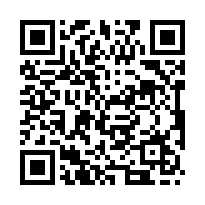 ช่องทางการตอบแบบวัดการรับรู้ของผู้มีส่วนได้ส่วนเสียภายใน (IIT)
https://itas.nacc.go.th/go/iit/p706kj